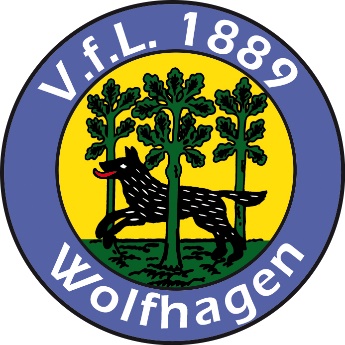 Hygiene-Plan VfL WolfhagenStand: 16.05.2020Der nachfolgende Hygene-Plan entspricht den Vorgaben, Empfehlungen, Hinweisen und Tipps des DOSB, des LSB Hessen, des Landkreises Kassel und der Stadt Wolfhagen.
Der VfL 1889 Wolfhagen e.V. und alle seine Übungsleiter und AthletInnen halten ein:• Priorität hat die Gesundheit aller Sportler/-innen und der in der Sportart Leichtathletik ehrenamtlich und hauptberuflich tätigen Personen • Die Verordnungen des Bundes und der jeweiligen Länder sind in ihren aktuellen Fassungen strikt umzusetzen 
• die Empfehlungen des Robert-Koch-Institutes zum Verhalten und zu Hygiene-Standards bzw. Infektionsschutz sind strikt umzusetzen • die Leitplanken und Verhaltensstandards des Deutschen-Olympischen Sportbundes sind strikt umzusetzenDarüber hinaus werden die spez. Regelungen der Sportfachverbände von unseren Abteilungen eingehalten:Deutscher Basketball BundDeutscher HandballbundDeutscher Leichtathletik-VerbandDeutscher Ringer-BundDeutscher TanzsportverbandDeutscher Turner-Bund: Sportarten / Kinderturnen / Fitness- und Gesundheitssport)Deutscher Volleyball-Verband - DEDie Abteilungsleiter/ÜL wurden am 15.05.2020 über Inhalte und die Einhaltung der Vorgaben geschult.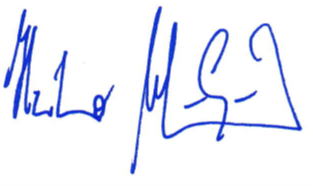 ……………………………………………..						…………………………………………………..
Monika Jakob / 1.Vorsitzende						Heiko Weiershäuser/Schriftführer	Im Freiluftbereich (Liemecke-Stadion, 
Sportplatz Pommernanlage usw.)In beiden einzuhaltenIn den Hallen der Wilhelm-Filchner-Schule „Alte“ und „Neue“ Sporthalle)Distanzregeln einhalten Ein Abstand von mindestens 2 Metern zwischen den anwesenden Personen trägt dazu bei, die Übertragungswahrscheinlichkeit von Viren deutlich zu reduzieren. Auf Grund der Bewegung beim Sport ist der Abstand großzügig zu bemessen. Die Steuerung des Zutritts zu den Sportanlagen sollte unter Vermeidung von Warteschlangen erfolgen.XDistanzregeln einhalten Ein Abstand von mindestens 2 Metern zwischen den anwesenden Personen trägt dazu bei, die Übertragungswahrscheinlichkeit von Viren deutlich zu reduzieren. Auf Grund der Bewegung beim Sport ist der Abstand großzügig zu bemessen. Die Steuerung des Zutritts zu den Sportanlagen sollte unter Vermeidung von Warteschlangen erfolgen.Körperkontakte müssen unterbleiben Sport und Bewegung sollten kontaktfrei durchgeführt werden. Auf Händeschütteln, Abklatschen, in den Arm nehmen und Jubeln oder Trauern in der Gruppe wird komplett verzichtet. Die Austragung von Zweikämpfen, z. B. in Spielsportarten, sollte unterbleiben. In Zweikampfsportarten kann nur Individualtraining stattfinden.XKörperkontakte müssen unterbleiben Sport und Bewegung sollten kontaktfrei durchgeführt werden. Auf Händeschütteln, Abklatschen, in den Arm nehmen und Jubeln oder Trauern in der Gruppe wird komplett verzichtet. Die Austragung von Zweikämpfen, z. B. in Spielsportarten, sollte unterbleiben. In Zweikampfsportarten kann nur Individualtraining stattfinden.Allgemeine Hygieneregeln einhalten Häufigeres Händewaschen, die regelmäßige Desinfektion von stark genutzten Bereichen und Flächen sowie der Einsatz von Handschuhen kann das Infektionsrisiko reduzieren. Dabei sollten die Hygiene- und Desinfektionsmaßnahmen bei gemeinsam genutzten Sportgeräten besonders konsequent eingehalten werden. In einigen Sportarten kann der Einsatz von Mund-Nasen-Schutzmasken sinnvoll sein.  XAllgemeine Hygieneregeln einhalten Häufigeres Händewaschen, die regelmäßige Desinfektion von stark genutzten Bereichen und Flächen sowie der Einsatz von Handschuhen kann das Infektionsrisiko reduzieren. Dabei sollten die Hygiene- und Desinfektionsmaßnahmen bei gemeinsam genutzten Sportgeräten besonders konsequent eingehalten werden. In einigen Sportarten kann der Einsatz von Mund-Nasen-Schutzmasken sinnvoll sein.  Fahrgemeinschaften vorübergehend aussetzen  In der Übergangsphase sollte auf die Bildung von Fahrgemeinschaften zum Training und zu Wettkämpfen verzichtet werden. Ebenso ungeeignet ist der Einsatz von Minivans. Zudem ist auf touristische Sportreisen zu verzichten.XFahrgemeinschaften vorübergehend aussetzen  In der Übergangsphase sollte auf die Bildung von Fahrgemeinschaften zum Training und zu Wettkämpfen verzichtet werden. Ebenso ungeeignet ist der Einsatz von Minivans. Zudem ist auf touristische Sportreisen zu verzichten.Trainingsgruppen verkleinern Durch die Bildung von kleineren Gruppen beim Training, die im Optimalfall dann auch stets in der gleichen Zusammensetzung zusammenkommen, wird das Einhalten der Distanzregeln erleichtert und im Falle einer Ansteckungsgefahr ist nur eine kleinere Gruppe betroffen bzw. mit Quarantäne-Maßnahmen zu belegen.XTrainingsgruppen verkleinern Durch die Bildung von kleineren Gruppen beim Training, die im Optimalfall dann auch stets in der gleichen Zusammensetzung zusammenkommen, wird das Einhalten der Distanzregeln erleichtert und im Falle einer Ansteckungsgefahr ist nur eine kleinere Gruppe betroffen bzw. mit Quarantäne-Maßnahmen zu belegen.Risiken in allen Bereichen minimieren Dieser Punkt ist insbesondere ein Appell an den gesunden Menschenverstand. Wenn man bei einer Maßnahme ein ungutes Gefühl hat, sich über die möglichen Risiken nicht im Klaren ist, sollte darauf verzichtet werden und alternativ eine risikofreie Aktivität gesucht werden.XRisiken in allen Bereichen minimieren Dieser Punkt ist insbesondere ein Appell an den gesunden Menschenverstand. Wenn man bei einer Maßnahme ein ungutes Gefühl hat, sich über die möglichen Risiken nicht im Klaren ist, sollte darauf verzichtet werden und alternativ eine risikofreie Aktivität gesucht werden.Ferner gelten die von der Stadt Wolfhagen aufgestellten folgende Regeln:1. Es muss für alle Sportarten und Aktivitäten ein ausreichender Abstand von mindestens 1,50 Meter (sinnvoller sind 2 Meter) gemäß den geltenden Abstandsregeln erfolgen
2. Kontakt-Sportarten dürfen nur im Rahmen einer kontaktfreien Umsetzung ohne Wettkämpfe, Wettkampfsimulation, Wettkampfsituationen und Trainingsspiele durchgeführt werden
3. Die Einhaltung der Hygiene- und Desinfektionsmaßnahmen, insbesondere bei der gemeinsamen Nutzung von Sportgeräten, muss zwingend sichergestellt sein
4. Die Umkleidebereiche sind geschlossen und dürfen nicht genutzt werden
5. Die Gastronomiebereiche sind geschlossen und dürfen nicht genutzt werden
6. Die Nassbereiche sind geschlossen und dürfen nicht genutzt werden
7. Der Bekleidungswechsel muss vor und nach dem Training außerhalb der Umkleidebereiche erfolgen (z.B. vorab zu Hause oder im Anschluss am Auto oder in einem geschützten Außenbereich)
8. Jeglicher Körperkontakt unterbleibt im Sinne der Abstandsregeln (Handshake, Abklatschen etc.)
9. Vor dem Training erfolgt ein gründliches Händewaschen (30 Sekunden) und/oder eine Handdesinfektion der Sportlerinnen und Sportler
10. Der Zugang und Eintritt zum Sportgelände erfolgt ohne Warteschlangen und unter Einhaltung der Abstandsregeln
11. Trainer / Betreuer führen Anwesenheitslisten für alle Trainingseinheiten und Trainingstermine um mögliche Infektionsketten nachverfolgen zu können
12. Zuschauer sind nicht zulässig
13. Eine Teilnahme am Trainingsbetrieb mit Krankheitssymptomen ist ohne Ausnahmen nicht zulässig
14. Die Anreise zum Training erfolgt zu Fuß, mit dem Rad oder alleine mit dem eigenen PKW (keine Fahrgemeinschaften) - eine Nutzung des ÖPNV kann bei der Abreise nur erfolgen, wenn die Kleidung gewechselt wurde.Der Landkreis Kassel gibt folgende Hinweise für die Schulsporthallen vor:Seit dem 9. Mai kann Sport wieder ausgeübt werden, sofern er kontaktfrei ausgeübt wird, ein Mindestabstand von 1,5 Metern zwischen Personen eingehalten wird,Hygiene und Desinfektionsmaßnahmen beachtet und keine Dusch- und Waschräume etc. genutzt werden. Ebenso erlaubt wird der Trainings- und Wettkampfbetrieb des Spitzen- und Profisports in Abstimmung mit den Ligen, sofern diesem ein umfassendes Hygienekonzept zugrunde liegt.